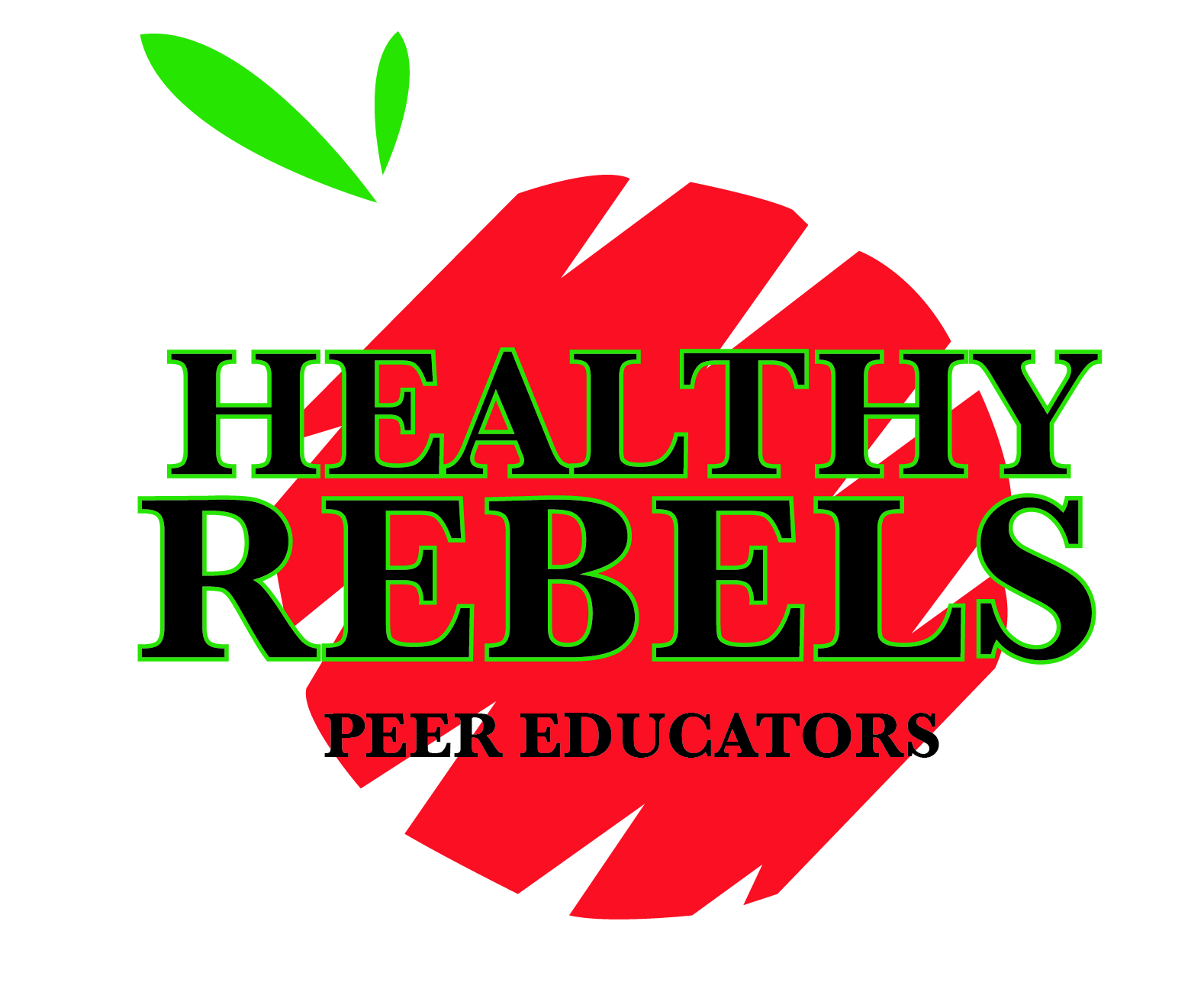 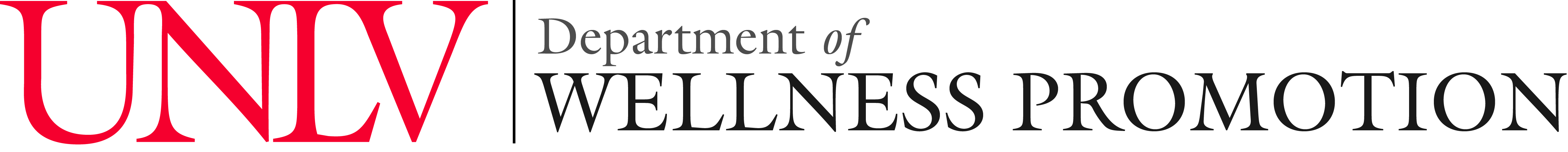 Peer Educator/Peer Leader ApplicationContact InformationContact InformationContact InformationContact InformationContact InformationContact InformationContact InformationContact InformationContact InformationContact InformationContact InformationName:Name:Date:Date:Date:NSHE ID:NSHE ID:Year in School:Year in School:Year in School:Major: Major: Expected Graduation Date: Expected Graduation Date: Expected Graduation Date: Street Address: Street Address: City/State/ZipCity/State/ZipCity/State/ZipPhone:Phone:RebelMail Address:RebelMail Address:RebelMail Address:How did you hear about Healthy Rebel Peer Educators? How did you hear about Healthy Rebel Peer Educators? How did you hear about Healthy Rebel Peer Educators? How did you hear about Healthy Rebel Peer Educators? How did you hear about Healthy Rebel Peer Educators? How did you hear about Healthy Rebel Peer Educators? How did you hear about Healthy Rebel Peer Educators? How did you hear about Healthy Rebel Peer Educators? How did you hear about Healthy Rebel Peer Educators? How did you hear about Healthy Rebel Peer Educators? How did you hear about Healthy Rebel Peer Educators? Website/FB/FlyerWebsite/FB/FlyerWebsite/FB/FlyerFriend/Colleague/ClassmateFriend/Colleague/ClassmateIn Class/Campus EventIn Class/Campus EventIn Class/Campus EventWhat wellness & safety topics are you MOST interested In? (check all that apply)  What wellness & safety topics are you MOST interested In? (check all that apply)  What wellness & safety topics are you MOST interested In? (check all that apply)  What wellness & safety topics are you MOST interested In? (check all that apply)  What wellness & safety topics are you MOST interested In? (check all that apply)  What wellness & safety topics are you MOST interested In? (check all that apply)  What wellness & safety topics are you MOST interested In? (check all that apply)  What wellness & safety topics are you MOST interested In? (check all that apply)  What wellness & safety topics are you MOST interested In? (check all that apply)  What wellness & safety topics are you MOST interested In? (check all that apply)  What wellness & safety topics are you MOST interested In? (check all that apply)  Safer Sex & Relationships  Safer Sex & Relationships  Safer Sex & Relationships  Stress & Time ManagementStress & Time ManagementAlcohol & Other Drugs AwarenessAlcohol & Other Drugs AwarenessAlcohol & Other Drugs AwarenessPhysical ActivityPhysical ActivityPhysical ActivityFood & Nutrition ChoicesFood & Nutrition ChoicesImpaired & Distracted DrivingImpaired & Distracted DrivingImpaired & Distracted DrivingOther:Other:DetailsDetailsDetailsDetailsDetailsDetailsDetailsDetailsDetailsDetailsDetailsPlease list all extracurricular/volunteer activities you are involved in at UNLV & off-campus (i.e. local, regional, national)Please list all extracurricular/volunteer activities you are involved in at UNLV & off-campus (i.e. local, regional, national)Please list all extracurricular/volunteer activities you are involved in at UNLV & off-campus (i.e. local, regional, national)Please list all extracurricular/volunteer activities you are involved in at UNLV & off-campus (i.e. local, regional, national)Please list all extracurricular/volunteer activities you are involved in at UNLV & off-campus (i.e. local, regional, national)Please list all extracurricular/volunteer activities you are involved in at UNLV & off-campus (i.e. local, regional, national)Please list all extracurricular/volunteer activities you are involved in at UNLV & off-campus (i.e. local, regional, national)Please list all extracurricular/volunteer activities you are involved in at UNLV & off-campus (i.e. local, regional, national)Please list all extracurricular/volunteer activities you are involved in at UNLV & off-campus (i.e. local, regional, national)Please list all extracurricular/volunteer activities you are involved in at UNLV & off-campus (i.e. local, regional, national)What does the term “peer leader” mean to you?  What does the term “peer leader” mean to you?  What does the term “peer leader” mean to you?  What does the term “peer leader” mean to you?  What does the term “peer leader” mean to you?  What does the term “peer leader” mean to you?  What does the term “peer leader” mean to you?  What does the term “peer leader” mean to you?  What does the term “peer leader” mean to you?  What does the term “peer leader” mean to you?  Why are you interested in becoming a Healthy Rebel Peer Educator? Why are you interested in becoming a Healthy Rebel Peer Educator? Why are you interested in becoming a Healthy Rebel Peer Educator? Why are you interested in becoming a Healthy Rebel Peer Educator? Why are you interested in becoming a Healthy Rebel Peer Educator? Why are you interested in becoming a Healthy Rebel Peer Educator? Why are you interested in becoming a Healthy Rebel Peer Educator? Why are you interested in becoming a Healthy Rebel Peer Educator? Why are you interested in becoming a Healthy Rebel Peer Educator? Why are you interested in becoming a Healthy Rebel Peer Educator? Acknowledgement of ApplicationAcknowledgement of ApplicationAcknowledgement of ApplicationAcknowledgement of ApplicationAcknowledgement of ApplicationAcknowledgement of ApplicationAcknowledgement of ApplicationAcknowledgement of ApplicationAcknowledgement of ApplicationAcknowledgement of ApplicationAcknowledgement of ApplicationPlease read the following carefully before submitting your application. If you have any questions/concerns, contact starr.wharton@unlv.edu, 702-895-0288. If selected to become a Healthy Rebel Peer Educator, I understand that I will be required to complete a 12-hour Certified Peer Educator™ Training (fees apply) or an academic course in Peer Education Leadership, plus any applicable Rebel Wellness Zone program/event trainings. Courses/Trainings are held variable semesters as needed. I acknowledge that if selected as a Healthy Rebel Peer Educator, I will be a role model, leader, advocate and educator to my peers. I will represent the Student Organization, Rebel Wellness Zone, Student Recreation & Wellness Center, and UNLV wherever I may be. I understand that this includes my choices inside & outside the UNLV campus-community. If completing electronically, I acknowledge that typing my full name is my signature. Please read the following carefully before submitting your application. If you have any questions/concerns, contact starr.wharton@unlv.edu, 702-895-0288. If selected to become a Healthy Rebel Peer Educator, I understand that I will be required to complete a 12-hour Certified Peer Educator™ Training (fees apply) or an academic course in Peer Education Leadership, plus any applicable Rebel Wellness Zone program/event trainings. Courses/Trainings are held variable semesters as needed. I acknowledge that if selected as a Healthy Rebel Peer Educator, I will be a role model, leader, advocate and educator to my peers. I will represent the Student Organization, Rebel Wellness Zone, Student Recreation & Wellness Center, and UNLV wherever I may be. I understand that this includes my choices inside & outside the UNLV campus-community. If completing electronically, I acknowledge that typing my full name is my signature. Please read the following carefully before submitting your application. If you have any questions/concerns, contact starr.wharton@unlv.edu, 702-895-0288. If selected to become a Healthy Rebel Peer Educator, I understand that I will be required to complete a 12-hour Certified Peer Educator™ Training (fees apply) or an academic course in Peer Education Leadership, plus any applicable Rebel Wellness Zone program/event trainings. Courses/Trainings are held variable semesters as needed. I acknowledge that if selected as a Healthy Rebel Peer Educator, I will be a role model, leader, advocate and educator to my peers. I will represent the Student Organization, Rebel Wellness Zone, Student Recreation & Wellness Center, and UNLV wherever I may be. I understand that this includes my choices inside & outside the UNLV campus-community. If completing electronically, I acknowledge that typing my full name is my signature. Please read the following carefully before submitting your application. If you have any questions/concerns, contact starr.wharton@unlv.edu, 702-895-0288. If selected to become a Healthy Rebel Peer Educator, I understand that I will be required to complete a 12-hour Certified Peer Educator™ Training (fees apply) or an academic course in Peer Education Leadership, plus any applicable Rebel Wellness Zone program/event trainings. Courses/Trainings are held variable semesters as needed. I acknowledge that if selected as a Healthy Rebel Peer Educator, I will be a role model, leader, advocate and educator to my peers. I will represent the Student Organization, Rebel Wellness Zone, Student Recreation & Wellness Center, and UNLV wherever I may be. I understand that this includes my choices inside & outside the UNLV campus-community. If completing electronically, I acknowledge that typing my full name is my signature. Please read the following carefully before submitting your application. If you have any questions/concerns, contact starr.wharton@unlv.edu, 702-895-0288. If selected to become a Healthy Rebel Peer Educator, I understand that I will be required to complete a 12-hour Certified Peer Educator™ Training (fees apply) or an academic course in Peer Education Leadership, plus any applicable Rebel Wellness Zone program/event trainings. Courses/Trainings are held variable semesters as needed. I acknowledge that if selected as a Healthy Rebel Peer Educator, I will be a role model, leader, advocate and educator to my peers. I will represent the Student Organization, Rebel Wellness Zone, Student Recreation & Wellness Center, and UNLV wherever I may be. I understand that this includes my choices inside & outside the UNLV campus-community. If completing electronically, I acknowledge that typing my full name is my signature. Please read the following carefully before submitting your application. If you have any questions/concerns, contact starr.wharton@unlv.edu, 702-895-0288. If selected to become a Healthy Rebel Peer Educator, I understand that I will be required to complete a 12-hour Certified Peer Educator™ Training (fees apply) or an academic course in Peer Education Leadership, plus any applicable Rebel Wellness Zone program/event trainings. Courses/Trainings are held variable semesters as needed. I acknowledge that if selected as a Healthy Rebel Peer Educator, I will be a role model, leader, advocate and educator to my peers. I will represent the Student Organization, Rebel Wellness Zone, Student Recreation & Wellness Center, and UNLV wherever I may be. I understand that this includes my choices inside & outside the UNLV campus-community. If completing electronically, I acknowledge that typing my full name is my signature. Please read the following carefully before submitting your application. If you have any questions/concerns, contact starr.wharton@unlv.edu, 702-895-0288. If selected to become a Healthy Rebel Peer Educator, I understand that I will be required to complete a 12-hour Certified Peer Educator™ Training (fees apply) or an academic course in Peer Education Leadership, plus any applicable Rebel Wellness Zone program/event trainings. Courses/Trainings are held variable semesters as needed. I acknowledge that if selected as a Healthy Rebel Peer Educator, I will be a role model, leader, advocate and educator to my peers. I will represent the Student Organization, Rebel Wellness Zone, Student Recreation & Wellness Center, and UNLV wherever I may be. I understand that this includes my choices inside & outside the UNLV campus-community. If completing electronically, I acknowledge that typing my full name is my signature. Please read the following carefully before submitting your application. If you have any questions/concerns, contact starr.wharton@unlv.edu, 702-895-0288. If selected to become a Healthy Rebel Peer Educator, I understand that I will be required to complete a 12-hour Certified Peer Educator™ Training (fees apply) or an academic course in Peer Education Leadership, plus any applicable Rebel Wellness Zone program/event trainings. Courses/Trainings are held variable semesters as needed. I acknowledge that if selected as a Healthy Rebel Peer Educator, I will be a role model, leader, advocate and educator to my peers. I will represent the Student Organization, Rebel Wellness Zone, Student Recreation & Wellness Center, and UNLV wherever I may be. I understand that this includes my choices inside & outside the UNLV campus-community. If completing electronically, I acknowledge that typing my full name is my signature. Please read the following carefully before submitting your application. If you have any questions/concerns, contact starr.wharton@unlv.edu, 702-895-0288. If selected to become a Healthy Rebel Peer Educator, I understand that I will be required to complete a 12-hour Certified Peer Educator™ Training (fees apply) or an academic course in Peer Education Leadership, plus any applicable Rebel Wellness Zone program/event trainings. Courses/Trainings are held variable semesters as needed. I acknowledge that if selected as a Healthy Rebel Peer Educator, I will be a role model, leader, advocate and educator to my peers. I will represent the Student Organization, Rebel Wellness Zone, Student Recreation & Wellness Center, and UNLV wherever I may be. I understand that this includes my choices inside & outside the UNLV campus-community. If completing electronically, I acknowledge that typing my full name is my signature. Please read the following carefully before submitting your application. If you have any questions/concerns, contact starr.wharton@unlv.edu, 702-895-0288. If selected to become a Healthy Rebel Peer Educator, I understand that I will be required to complete a 12-hour Certified Peer Educator™ Training (fees apply) or an academic course in Peer Education Leadership, plus any applicable Rebel Wellness Zone program/event trainings. Courses/Trainings are held variable semesters as needed. I acknowledge that if selected as a Healthy Rebel Peer Educator, I will be a role model, leader, advocate and educator to my peers. I will represent the Student Organization, Rebel Wellness Zone, Student Recreation & Wellness Center, and UNLV wherever I may be. I understand that this includes my choices inside & outside the UNLV campus-community. If completing electronically, I acknowledge that typing my full name is my signature. Please read the following carefully before submitting your application. If you have any questions/concerns, contact starr.wharton@unlv.edu, 702-895-0288. If selected to become a Healthy Rebel Peer Educator, I understand that I will be required to complete a 12-hour Certified Peer Educator™ Training (fees apply) or an academic course in Peer Education Leadership, plus any applicable Rebel Wellness Zone program/event trainings. Courses/Trainings are held variable semesters as needed. I acknowledge that if selected as a Healthy Rebel Peer Educator, I will be a role model, leader, advocate and educator to my peers. I will represent the Student Organization, Rebel Wellness Zone, Student Recreation & Wellness Center, and UNLV wherever I may be. I understand that this includes my choices inside & outside the UNLV campus-community. If completing electronically, I acknowledge that typing my full name is my signature. Signature      Signature      Signature      Signature      Signature      Signature      Signature      Signature      Date      Date      Date      Submit this application to Starr Wharton, Assistant Director for Wellness Promotion, UNLV Rebel Wellness Zone or by email to starr.wharton@unlv.edu. Applications will be reviewed and candidates contacted.  Thank you for your application!Submit this application to Starr Wharton, Assistant Director for Wellness Promotion, UNLV Rebel Wellness Zone or by email to starr.wharton@unlv.edu. Applications will be reviewed and candidates contacted.  Thank you for your application!Submit this application to Starr Wharton, Assistant Director for Wellness Promotion, UNLV Rebel Wellness Zone or by email to starr.wharton@unlv.edu. Applications will be reviewed and candidates contacted.  Thank you for your application!Submit this application to Starr Wharton, Assistant Director for Wellness Promotion, UNLV Rebel Wellness Zone or by email to starr.wharton@unlv.edu. Applications will be reviewed and candidates contacted.  Thank you for your application!Submit this application to Starr Wharton, Assistant Director for Wellness Promotion, UNLV Rebel Wellness Zone or by email to starr.wharton@unlv.edu. Applications will be reviewed and candidates contacted.  Thank you for your application!Submit this application to Starr Wharton, Assistant Director for Wellness Promotion, UNLV Rebel Wellness Zone or by email to starr.wharton@unlv.edu. Applications will be reviewed and candidates contacted.  Thank you for your application!Submit this application to Starr Wharton, Assistant Director for Wellness Promotion, UNLV Rebel Wellness Zone or by email to starr.wharton@unlv.edu. Applications will be reviewed and candidates contacted.  Thank you for your application!Submit this application to Starr Wharton, Assistant Director for Wellness Promotion, UNLV Rebel Wellness Zone or by email to starr.wharton@unlv.edu. Applications will be reviewed and candidates contacted.  Thank you for your application!Submit this application to Starr Wharton, Assistant Director for Wellness Promotion, UNLV Rebel Wellness Zone or by email to starr.wharton@unlv.edu. Applications will be reviewed and candidates contacted.  Thank you for your application!Submit this application to Starr Wharton, Assistant Director for Wellness Promotion, UNLV Rebel Wellness Zone or by email to starr.wharton@unlv.edu. Applications will be reviewed and candidates contacted.  Thank you for your application!